f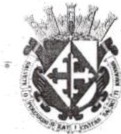 SAN JUANctet>s LAGOS1Al 1018-10l16161SINDICATURAMINUTA DE TRABAJO 1 DE LA COMISIÓN EDILICIA  DE TRANSPARENCIA   DEL H. AYUNTAMIENTO CONSTITUCIONAL  DE SAN JUAN DE LOS LAGOS, JALISCO.En la ciudad de San Juan de los Lagos, Jalisco. Siendo las 13 trece horas del día 16 dieciséis de noviembre del2018 , reunidos en la sindicatura del palacio municipal de este H.Ayuntamiento de San Juan de los Lagos, Jalisco,ubicada en la planta alta de Presidencia Municipal, en la calle Simón Hernández número 1 (uno), Colonia Centro de ésta Ciudad, en mi carácter de Presidente de la Comisión Edilicia de Transparencia del H. Ayuntamiento Constitucional de San Juan de los Lagos, Jalisco ; conforme al articulo 8 punto 1fracción 11 inciso e y el artículo 25 de la Ley de Transparencia y Acceso a la Información Pública del Estado de Jalisco y sus Municipios, y en los términos del artículo 49 fracción 11 y IV de la Ley de Gobierno y Administración Pública Municipal del Estado de Jalisco y sus Municipios; donde se les pide a los Munícipes asistir puntualmente y permanecer en las sesiones del Ayuntamiento y a las reuniones de las Comisiones Edilicias de las que forme parte, e informar al Ayuntamiento y a la Sociedad de sus actividades , a través de la forma y mecanismos que establezcan los ordenamientos municipales y, con el objeto de revisar la correspondencia de la presente Comisión desarrollándose bajo lo siguiente :ORDEN DEL DiA.Lista de asistencia y declaratoria del Quórum Legal.Aprobación del Orden del Día. VIL	Instalación de la Comisión.VIII.	Clausura de la sesión.• 01 (395) 785 00 01Simón Hernández 1, Centro, 47000San Juan de los Lagos,jal.www.sanjuandeloslagos .gob.mx	O AlcaldtaSJLSAN JUAN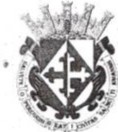 de  as LAGOSa1 2018·2021101 SINDICATURADESAHOGO.LISTA DE ASISTENCIA Y DECLARATORIA DEL QUÓRUM LEGAL.En uso de la voz el Regidor y Sindico en Funciones, Lic. Denis Alejandra Plascencia Campos , en su carácter de Presidente de  la Comisión edilicia de Transparencia del H. Ayuntamiento , bajo la asistencia solamente de la suscrita que actúa en el levantamiento de la presente, como integrante único y presidenta de la comisión edilicia de Transparencia , Regidor y Sindico Lic. Denis Alejandra Plascencia Campos.Ante la asistencia de la suscrita y de conformidad a lo establecido en el reglamento interior del Municipio de San Juan de Los Lagos, Jalisco, se declara que por obviedad existe Quórum legal para sesionar ; quedando instalada formalmente la comisión edilicia de Tranar:?8rencia y dar cumplimiento a los ordenamientos estatales y municipales.APROBACION DEL ORDEN DEL DÍA.Como Segundo Punto del Orden del Día, en uso de la voz de la Regidora y Sindico Lic. Denis Alejandra Plascencia Campos en su carácter de Presidente de la Comisión Edilicia de Transparencia pone a consideración y aprueba el orden del día propuesto, por lo que, sin ser sometido a votación por condición única.SE APRUEBAVIl.	INSTALACION DE LA COMISION .En el Desahogo del Tercer Punto del Orden del día, en uso de la vos de la regidora y sindico Lic. Denis Alejandra Plascencia Campos, hago referencia y plasmo por el presente que se da por desahogado el orden del día.• 01 (395) 785 00 01Simón Hernández 1. Centro,47000San Juan de los Lagos,jal.www.sanjuandeloslagos .gob.mx	O Alcald1aSJLSAN JUAN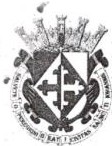 de/os LAGOSJ&---AÓlt>l SINDICATURAVIII.	CLAUSURA DE LA SESION.En vos de la regidora y sindico LIC. DENIS ALEJANDRA PLASCENCIA CAMPOS , en mi carácter de Presidente de la comisión de Transparencia , informo que no existe algún tema a tratar.No existiendo ningún tema a tratar se da por clausurada la reunión de trabajo siendo las 13 trece horas del día de hoy;firmando los que en ella intervinieron , quisieron y supieron hacerlo por y ante el Presidente de la Comisión Edilicia de Transparencia de este H. Ayuntamiento .A T E N T A M E N T E:SAN JUAN DE LOS LAGOS, JALISCO, 16 DIECISÉIS  DE NOVIEMBRE DE 2018."Año 2018, Centenario de la creación del Municipio de Puerto Val/arta y del XXX Ani verssrJOOjaJiÑ Hos,ital	· i Guadalajara".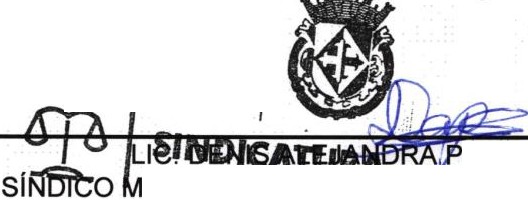 .	detos LAGOS•.zoz,'LASCENCIA CAMPOSUNICIPAL Y PRE   DENTE DE LA COMISION EDILICIA DETRANSPARENCIA .• 01 (395) 785 00 01Simón Hernández 1, Centro,47000Sanjuan de los Lagos,jal .www.sanjuandel oslagos.gob.mx	O A lcaldiaSJL